Załącznik 20	(kl. II – IV)							cygan.i@jedrus.net Ćwiczenia artykulacyjne – różnicowanie głosek {s}-{sz}Polecenie: Wykonaj ćwiczenia po wydrukowaniu lub zapisz wyrazy w zeszycie – oznacz {sz} i {s}. 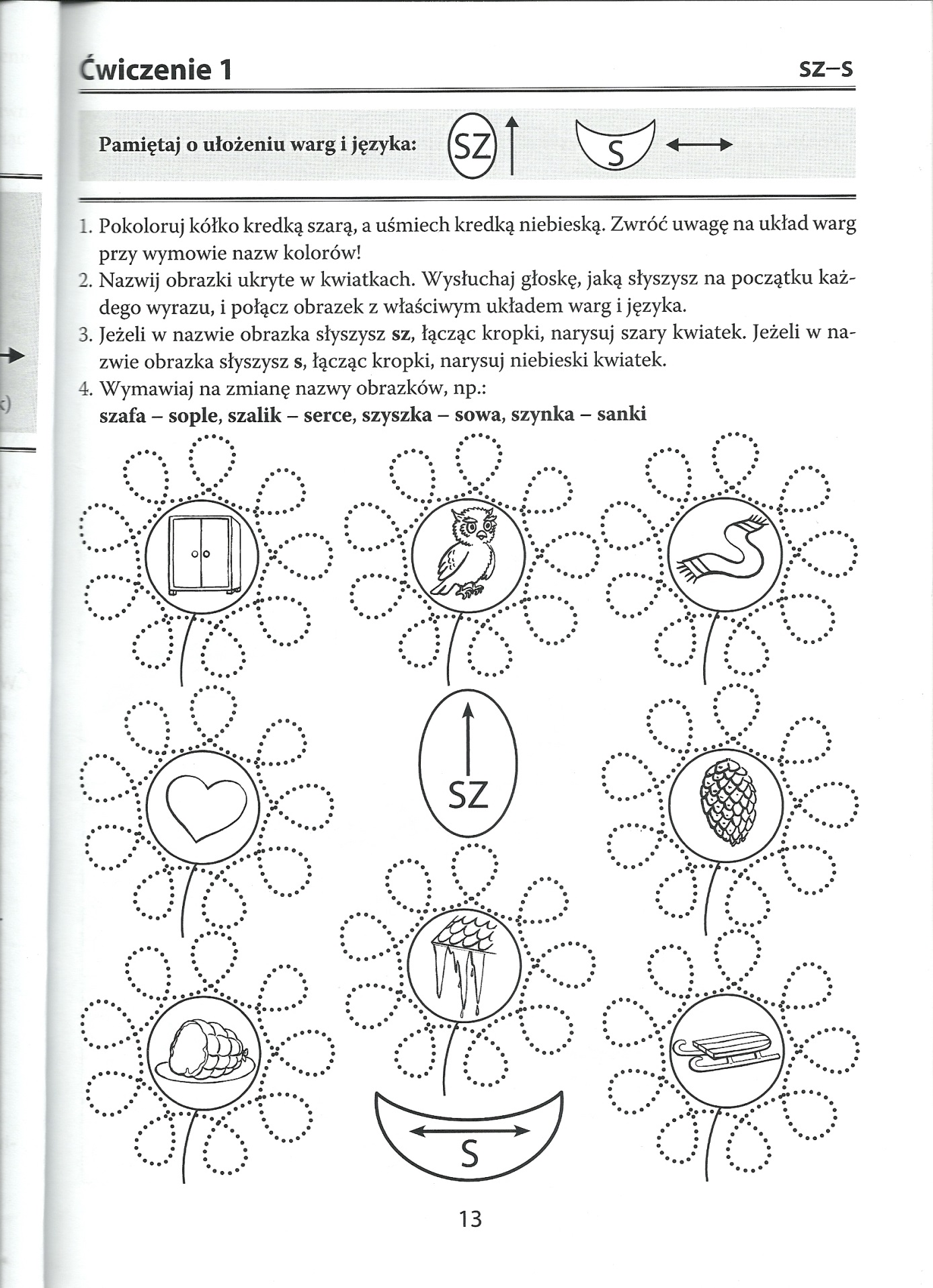 Pamiętaj – kierunek strzałek oznacza położenie języka (przy głosce {sz} – do góry, przy głosce {s} – na dole.Polecenie: Wykonaj ćwiczenie po wydrukowaniu lub zapisz w zeszycie wypowiadane zdania. )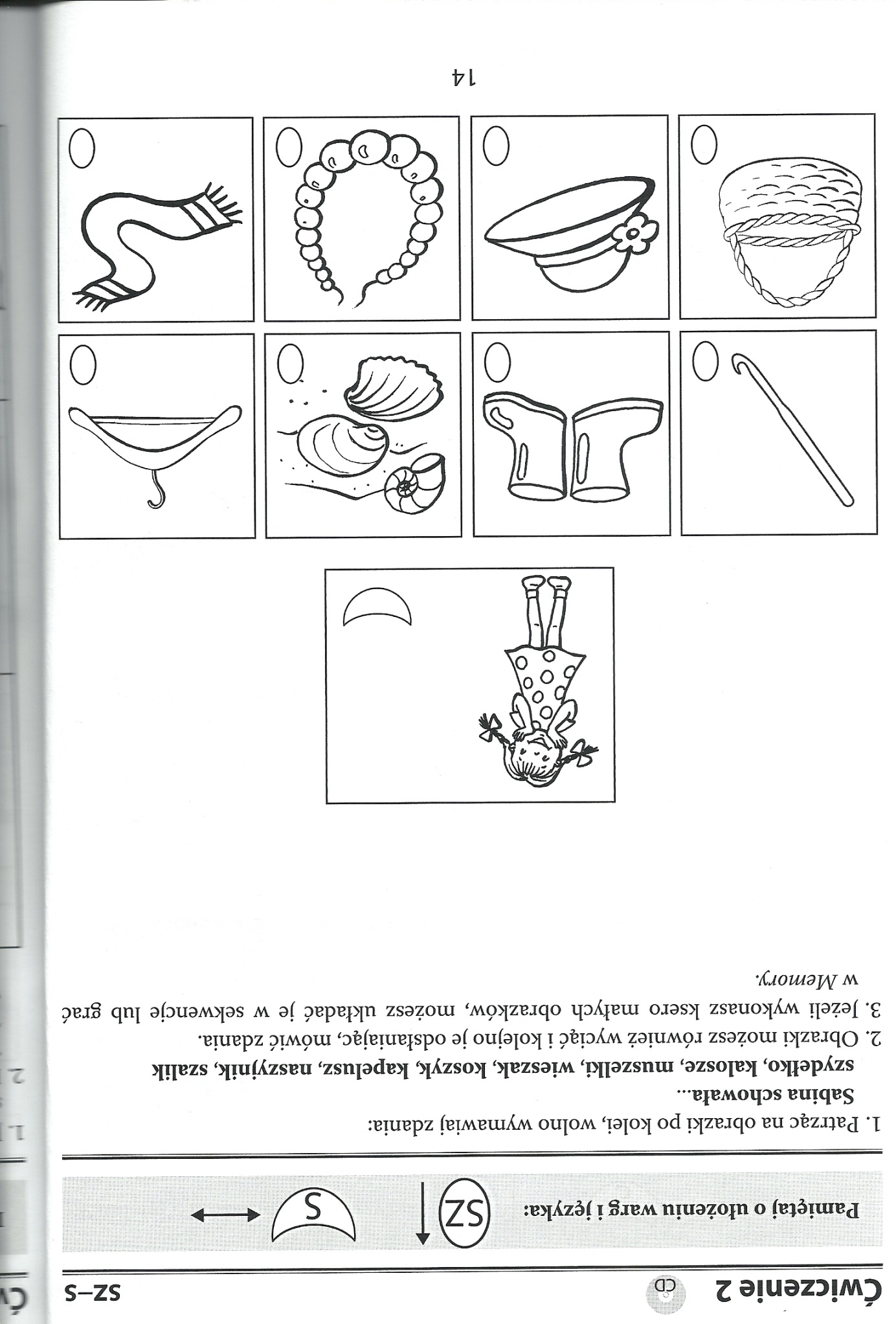 